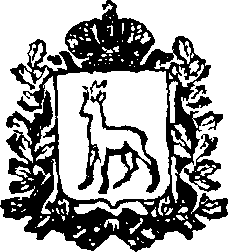  Министерство социально-демографической и семейной политики Самарской области ПРИКАЗот  15.12.2014 года    № 670Об организации отдыха и оздоровления детей, проживающих в Самарской области, в том числе детей, находящихся в трудной жизненной ситуации Во исполнение постановления Правительства Самарской области от 23.07.2014 № 418 «Об утверждении государственной программы Самарской области «Развитие социальной защиты населения в Самарской области» на 2014 – 2018 годы» ПРИКАЗЫВАЮ:Утвердить следующие мероприятия по отдыху и оздоровлению детей,  проживающих в Самарской области:обеспечение детей в возрасте от 6 до 18 лет, в том числе детей, находящихся в трудной жизненной ситуации, имеющих медицинские показания на оздоровление в санаторном  оздоровительном  лагере, услугами по отдыху и оздоровлению в санаторном оздоровительном лагере круглогодичного действия;обеспечение  детей в возрасте от 6 до 18 лет, находящихся в трудной жизненной ситуации, услугами по отдыху и оздоровлению в летнем загородном оздоровительном лагере;обеспечение детей в возрасте от 6 до 18 лет, проживающих в Самарской области, за исключением детей, находящихся в трудной жизненной ситуации, льготными услугами по отдыху и оздоровлению в летнем загородном оздоровительном лагере и в санаторном оздоровительном лагере круглогодичного действия в летний период;обеспечение детей в возрасте от 4 до 14 лет, находящихся в трудной жизненной ситуации, нуждающихся в уходе и сопровождении законного представителя, услугами по отдыху и оздоровлению в оздоровительной организации санаторного типа «Мать и дитя».Утвердить прилагаемые:Порядок обеспечения детей в возрасте от 6 до 18 лет, проживающих в Самарской области, в том числе детей, находящихся в трудной жизненной ситуации, имеющих  медицинские показания на оздоровление в санаторном  оздоровительном лагере, услугами по отдыху и оздоровлению в санаторном оздоровительном лагере круглогодичного действия;Порядок обеспечения детей в возрасте от 6 до 18 лет, проживающих в Самарской области, находящихся в трудной жизненной ситуации, услугами по отдыху и оздоровлению в летнем загородном оздоровительном лагере;Порядок обеспечения детей в возрасте от 6 до 18 лет, проживающих в Самарской области, за исключением детей, находящихся в трудной жизненной ситуации, льготными услугами по отдыху и оздоровлению в летнем загородном оздоровительном лагере и в санаторном оздоровительном лагере круглогодичного действия в летний период;Порядок обеспечения детей в возрасте от 4 до 14 лет, проживающих в Самарской области и находящихся в трудной жизненной ситуации, нуждающихся в уходе и сопровождении законного представителя, услугами по отдыху и оздоровлению в оздоровительной организации санаторного типа «Мать и дитя».Рекомендовать органам местного самоуправления муниципальных образований Самарской области, участвуя в обеспечении услуги по отдыху и оздоровлению детей, проживающих в Самарской  области, руководствоваться в своей деятельности настоящим приказом.Установить, что обеспечение детей, проживающих в Самарской области, в том числе детей, находящихся в трудной жизненной ситуации, услугами по отдыху и оздоровлению, осуществляется за счет и в пределах выделяемых на соответствующие цели средств областного бюджета.Признать утратившим силу приказ министерства социально-демографического развития Самарской области от 27.12.2013 № 756 «Об организации отдыха и оздоровления детей, проживающих в Самарской области, в том числе детей, находящихся в трудной жизненной ситуации».Контроль за выполнением настоящего приказа возложить на заместителя министра – руководителя департамента по вопросам семьи и детства Сидухину М.Г.Опубликовать настоящий приказ в средствах массовой информации.Настоящий приказ вступает в силу с 01.01.2015.И.о. министра                      О.Ю.Рубежанский